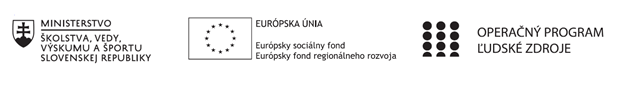 Správa o činnosti pedagogického klubu Príloha:Prezenčná listina zo stretnutia pedagogického klubuPokyny k vyplneniu Správy o činnosti pedagogického klubu:Prijímateľ vypracuje správu ku každému stretnutiu pedagogického klubu samostatne. Prílohou správy je prezenčná listina účastníkov stretnutia pedagogického klubu. V riadku Prioritná os – VzdelávanieV riadku špecifický cieľ – uvedie sa v zmysle zmluvy o poskytnutí nenávratného finančného príspevku (ďalej len "zmluva o NFP")V riadku Prijímateľ -  uvedie sa názov prijímateľa podľa zmluvy o poskytnutí nenávratného finančného príspevku V riadku Názov projektu -  uvedie sa úplný názov projektu podľa zmluvy NFP, nepoužíva sa skrátený názov projektu V riadku Kód projektu ITMS2014+ - uvedie sa kód projektu podľa zmluvy NFPV riadku Názov pedagogického klubu (ďalej aj „klub“) – uvedie sa  názov klubu V riadku Dátum stretnutia/zasadnutia klubu -  uvedie sa aktuálny dátum stretnutia daného klubu učiteľov, ktorý je totožný s dátumom na prezenčnej listineV riadku Miesto stretnutia  pedagogického klubu - uvedie sa miesto stretnutia daného klubu učiteľov, ktorý je totožný s miestom konania na prezenčnej listineV riadku Meno koordinátora pedagogického klubu – uvedie sa celé meno a priezvisko koordinátora klubuV riadku Odkaz na webové sídlo zverejnenej správy – uvedie sa odkaz / link na webovú stránku, kde je správa zverejnenáV riadku  Manažérske zhrnutie – uvedú sa kľúčové slová a stručné zhrnutie stretnutia klubuV riadku Hlavné body, témy stretnutia, zhrnutie priebehu stretnutia -  uvedú sa v bodoch hlavné témy, ktoré boli predmetom stretnutia. Zároveň sa stručne a výstižne popíše priebeh stretnutia klubuV riadku Závery o odporúčania –  uvedú sa závery a odporúčania k témam, ktoré boli predmetom stretnutia V riadku Vypracoval – uvedie sa celé meno a priezvisko osoby, ktorá správu o činnosti vypracovala  V riadku Dátum – uvedie sa dátum vypracovania správy o činnostiV riadku Podpis – osoba, ktorá správu o činnosti vypracovala sa vlastnoručne   podpíšeV riadku Schválil - uvedie sa celé meno a priezvisko osoby, ktorá správu schválila (koordinátor klubu/vedúci klubu učiteľov) V riadku Dátum – uvedie sa dátum schválenia správy o činnostiV riadku Podpis – osoba, ktorá správu o činnosti schválila sa vlastnoručne podpíše.Príloha správy o činnosti pedagogického klubu                                                                                             PREZENČNÁ LISTINAMiesto konania stretnutia: Spojená škola, DetvaDátum konania stretnutia: 23.09.2020Trvanie stretnutia: od 13.10 hod	.	do 16.10 hod.	Zoznam účastníkov/členov pedagogického klubu:Meno prizvaných odborníkov/iných účastníkov, ktorí nie sú členmi pedagogického klubu  a podpis/y:Prioritná osVzdelávanieŠpecifický cieľ1.2.1 Zvýšiť kvalitu odborného vzdelávania a prípravy reflektujúc potreby trhu prácePrijímateľBanskobystrický samosprávny kraj (Spojená škola, Detva)Názov projektuModerné vzdelávanie pre prax 2Kód projektu  ITMS2014+312011ACM2Názov pedagogického klubu Pedagogický klub Jazykové vzdelávanieDátum stretnutia  pedagogického klubu13.10.2021Miesto stretnutia  pedagogického klubuSpojená škola, DetvaMeno koordinátora pedagogického klubuMgr. Miroslava DutkievičováOdkaz na webové sídlo zverejnenej správyhttp://ssdetva.proxia.sk/2020/09/09/projekt-esf-moderne-vzdelavanie-pre-prax-2/Manažérske zhrnutie:Anotácia: Hlavnou témou stretnutia naďalej bola „Komunikácia a ŠkVp. Medzinárodné meranie PISA.“ Opäť sme pokračovali v analýze ŠkVp, učebných osnov, plánov predmetov a snažili sa nájsť prierezové témy medzi nimi. Venovali sme sa aj medzinárodnému meraniu PISA  Kľúčové slová:metódy a formy práce, medzipredmetové vzťahy, školský vzdelávací program, medzinárodné meranie PISAHlavné body, témy stretnutia, zhrnutie priebehu stretnutia: Hlavné body stretnutia:Medzinárodné testovanie PISAPráca na ŠkVpDiskusia a rôzneK bodu 1:Na začiatku nášho stretnutia sme sa venovali medzinárodnému meraniu PISA. Štúdia OECD PISA sa venuje zisťovaniu výsledkov vzdelávania z pohľadu požiadaviek trhu práce. Toto meranie sa sústreďuje na žiakov v posledných rokoch povinnej školskej dochádzky. Štúdia PISA sa uskutočňuje od roku 2000 v trojročných cykloch a v každom z nich testuje tri hlavné oblasti –čitateľskú gramotnosť, prírodovednú gramotnosť, matematickú gramotnosť. Jedna z troch oblastí je v každom cykle dominantná. Slovenská republika, už ako členská krajina OECD, sa prvýkrát zúčastnila štúdie PISA v roku 2003. Testovací materiál každého cyklu štúdie PISA sa pravidelne aktualizuje o jednu novú oblasť reflektujúcu aktuálne spoločenské dianie, ktoré vzhľadom k rozsahu problematiky, nemožno testovať v rámci hlavných oblastí testovania. Takýmito oblasťami boli napríklad finančná gramotnosť, tímové riešenie problémov alebo globálne kompetencie. Účasť krajín v doplnkových oblastiach nie je povinná. Novou oblasťou testovania v cykle PISA 2021 bude tvorivé myslenie.Testovanie PISA prebieha výlučne online formou. Následne sa všetky výsledky analyzujú vzhľadom na okolnosti vzdelávania a spracúvajú sa z pohľadu OECD. Cieľom testovania nie je sledovať výsledky jednotlivých žiakov alebo škôl, ale sledovať výsledky vzdelávacích systémov, ich zmeny v čase a predovšetkým prinášať námety na zlepšenie politiky vzdelávania. (https://www.nucem.sk/sk/merania/medzinarodne-merania/pisa)Vzhľadom na oblasti, ktorým sa meranie PISA venuje sme sa rozhodli, že v budúcnosti sa budeme na klube venovať prehlbovaniu čitateľskej a matematickej gramotnosti. Členovia PK si uvedomujú, že rozvoj týchto gramotností je veľmi dôležitý nielen pre výsledky merania, ale aj pre život študentov. Vzhľadom na zameranie našej školy je veľmi dôležité, aby naši študenti dokázali pracovať s rôznymi matematickými úlohami a následne ich vedeli riešiť a použiť v praxi. Rovnako dôležité je, aby vedeli pracovať s textom, ktorý sa im dostane do rúk, aby ho vedeli nielen prečítať, ale aby mu aj porozumeli. Práve preto sme sa na klube zhodli na tom, že sa zameriame na prípravu rôznych textov, úloh a zadaní pre rozvoj čitateľskej a matematickej gramotnosti. Tak ako sme už začali minulý školský rok, chceme vytvoriť rôzne pracovné listy z ekonomickej a všeobecnovzdelávacej oblasti, ktoré budeme môcť využiť na vyučovacích hodinách.    K bodu 2: V ďalšej časti členky PK pokračovali na práci s ŠkVp. Keďže naša škola prešla na duálne vzdelávanie, postupne meníme ŠkVp a tematické plány. Každý rok nám pribudne nový ročník. Tento rok sa do duálneho vzdelávania dostali druháci, a tak sme sa na klube venovali úprave práve týchto tematických plánov. V tejto časti každý člen klubu pracoval samostatne na svojich vlastných plánoch a osnovách. K bodu 3:Členovia PK diskutovali o aktuálnej situácii v školstve. Zhodli sa na tom, že po období, ktoré sme strávili doma vyučovaním cez PC sa žiaci dostali do stavu, v ktorom ich nič nebaví, nezaujíma a veľmi ťažko sa s nimi pracuje. Pre vyučujúcich je veľmi náročné vzbudiť u žiakov záujem o preberané učivo, o vzdelávanie. Situácia je o to náročnejšia, že aj v tejto dobe sú podmienky neisté a mnoho študentov chýba kvôli chorobe. V triede je menej žiakov a žiaci sú v niektorých prípadoch opäť odkázaní na samoštúdium. Bude veľmi náročné a predovšetkým zdĺhavé opäť motivovať žiakov k štúdiu, práci a najmä aktivite, pri ktorej bude viditeľné, že veci robia preto, že sami chcú. Avšak, veľmi pozitívne hodnotíme žiakov 1.OA triedy, ktorí sú naopak veľmi motivovaní a zanietení. Veľmi dobre sa s nimi pracuje, sú ochotní ísť do rôznych projektov, súťaží a vidieť na nich, že veci, o ktorých sa na hodine učia ich aj naozaj zaujímajú. Zároveň členovia klubu diskutovali aj o maturite, ktorá veríme, že tento školský rok bude prebiehať v normálnom režime. Avšak po predchádzajúcich dvoch rokoch vidíme problém najmä v tom, že žiaci sú doslova spoľahnutí na to, že maturita sa, rovnako ako predchádzajúce roky, zruší, resp. jej výsledok bude vytvorený priemerom známok. Z toho dôvodu vidíme veľmi náročnú cestu pri práci so žiakmi, ktorí sa odmietajú učiť a pripravovať, nakoľko sa im to nezdá potrebné. Členovia by uvítali, keby boli už na začiatku stanovené presné pravidlá ukončovania štúdia a nemuseli sa tak obávať prípadných nečakaných zmien.    V tejto časti Ing. Valéria Čiamporová prišla s návrhom zapojiť sa do medzinárodného podujatia Maratón písania listov, ktorého cieľom je napísať a posielať listy solidarity a vyjadriť tak podporu utláčaným, neprávom väzneným a prenasledovaným ľuďom. Pre upresnenie informácií sme volali aj do ľudskoprávnej organizácie Amnesty International, kde nám veľmi ochotne poskytli všetky potrebné informácie. Po preštudovaní materiálov sme sa dohodli, že sa do tohto projektu zapojíme a využijeme na to hodiny slovenského jazyka, kde sa aktuálne študenti učia učivá, ktoré by pri písaní mohli využiť. Rovnako na hodinách občianskej výchovy sa žiaci oboznámia so základnými občianskymi právami, aby mohli v listoch lepšie reagovať na poskytované témy. Zároveň využijeme aj anglický jazyk, pretože listy môžu byť písané v anglickom jazyku, ale aj v slovenskom. Veríme, že sa študentom bude táto aktivita páčiť a že ňou pomôžu niekomu, kto si to zaslúži. Závery a odporúčania:Na záver si členovia klubu stanovili tému nasledujúceho stretnutia, ktorou bude práca s odbornými textami a využitie IKT pri spracovaní textov a tvorbe edukačných materiálov. Budeme sa venovať najmä príprave materiálov a vyučovacích hodín k zvoleným témam. Nasledujúci klub bude viesť Mgr. J. Szilvási.   Vypracoval (meno, priezvisko)Mgr. Miroslava DutkievičováDátum13.10.2021PodpisSchválil (meno, priezvisko)Mgr. Miroslava DutkievičováDátum13.10.2021PodpisPrioritná os:VzdelávanieŠpecifický cieľ:1.2.1 Zvýšiť kvalitu odborného vzdelávania a prípravy reflektujúc potreby trhu prácePrijímateľ:Banskobystrický samosprávny kraj (Spojená škola, Detva)Názov projektu:Moderné vzdelávanie pre prax 2Kód ITMS projektu:312011ACM2Názov pedagogického klubu:Pedagogický klub Jazykové vzdelávanieč.Meno a priezviskoPodpisInštitúcia1.Mgr. Miroslava DutkievičováSpojená škola, Detva2.Mgr. Jana LalíkováSpojená škola, Detva3.Mgr. Jana SzilvásiSpojená škola, Detva4.Ing. Jana KolenčíkováSpojená škola, Detva5.Mgr. Oľga FeješováSpojená škola, Detva6.Ing. Mária BudáčováSpojená škola, Detva7.Ing. Gabriela DianiškováSpojená škola, Detva8.Ing. Valéria ČiamporováSpojená škola, Detvač.Meno a priezviskoPodpisInštitúcia